   FICHE INSCRIPTION 2019/2020   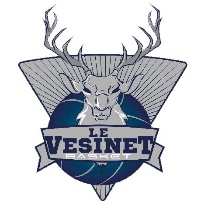 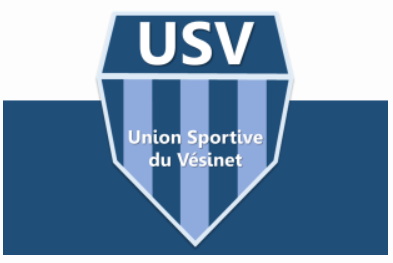 UNION SPORTIVE DU VESINET – Section BasketNotre site web : www.vesinet.basket.fr –email : inscriptionsusv78@gmail.comNOM : ……………………………………………………………………………		PRENOM :…………………………………………………NOM des parents (si different) : ………………………………………………………………………………………………………………………..ADRESSE : ………………………………………………………………………………………………………………………………………………………………..CODE POSTAL : ………………………………………………………………		VILLE : ………………………………………………………DATE DE NAISSANCE : ………………………………………………		Nationalite : ………………………………………………LIEU de Naissance : ……………………………………………………..  ..Attestation de paiement   :      oui              non       Attestation Carte Famille :      oui              non       Recommandations utiles des parents (allergies, maladies, prothèses………)Seuls les dossiers complets seront pris en compteAucune licence ne sera faite sans règlement de cotisationVous pouvez adresser vos dossiers par courrierà Régine SIBADE  12 rue Maurice Ravel 92500 Rueil-Malmaison 06 83 10 97 70RAPPEL : les parents doivent accompagner leurs enfants à l’intérieur du gymnase jusqu’à l’entraîneur - Les enfants sont sous la responsabilité des parents, jusqu’à leur prise en charge par celui-ci.COORDONNEESPEREMERELICENCIEDomicileTravailMobileE-MAIL